TISKOVÁ ZPRÁVA ZE DNE 26. 11. 2019/11:30 HODIN------------------------------------------------------------------------Krajská zdravotní se připojila v Ústí a Mostě ke Světovému dni chronické obstrukční plicní nemociKrajská zdravotní, a. s., se stejně jako v předchozích letech i letos připojila na svých zdravotnických pracovištích v ústecké Masarykově nemocnici a v mostecké nemocnici ke Světovému dni CHOPN (chronické obstrukční plicní nemoci). Zdravotnický personál na Oddělení funkčního vyšetřování ústecké Masarykovy nemocnice a na Plicním oddělení mostecké nemocnice, ve středu 20. listopadu 2019, příchozím bezplatně, bez doporučení lékaře, vyšetřil plicní funkce. V případě abnormálního nálezu ho s pacienty konzultoval pneumolog.Personál Oddělení funkčního vyšetřování v ústecké Masarykově nemocnici provedl čtrnáct spirometrií. „U čtyř návštěvníků vyšetření ukázalo patologický nález. Jednoho pacienta jsme si pozvali k dalšímu vyšetření,“ uvedla primářka Oddělení funkčního vyšetřování Krajské zdravotní, a. s. – Masarykovy nemocnice v Ústí nad Labem, o. z., MUDr. Jarmila Fišerová.Zdravotníci Plicního oddělení mostecké nemocnice během Světového dne CHOPN vyšetřili dvanáct návštěvníků. „Patologický nález jsme zaznamenali u čtyř pacientů. K dalšímu vyšetření prostřednictvím našeho pracoviště jsme objednali tři pacienty,“ zhodnotila akci primářka Plicního oddělení Krajské zdravotní, a. s. – Masarykovy nemocnice v Ústí nad Labem, o. z., MUDr. Hana Mrázková.Ve čtvrtek 21. listopadu 2019 se zdravotníci Oddělení funkčního vyšetřování plic ústecké Masarykovy nemocnice zapojili do celorepublikové akce České pneumologické a ftizeologické společnosti. V Praze, Olomouci, Hradci Králové a Ústí nad Labem byly měřeny plicní funkce  v obchodních centrech (OC).„V Ústí nad Labem v OC Forum byl o vyšetření plicních funkcí velký zájem, provedli jsme 252 vyšetření, větší zájem měly ženy (68 %). Pozitivní je, že se o plicní funkce zajímali i kuřáci, vyšetřili jsme 64 kuřáků a 40 bývalých kuřáků. Z provedených vyšetření jsme u šedesáti (23,8 %) zaznamenali abnormální nález. Všechna vyšetření byla prokonzultována s lékařem,“ doplnila MUDr. Jarmila Fišerová.Důvodem pravidelného zapojování plicních zdravotnických pracovišť Krajské zdravotní, a. s., v Ústí nad Labem a Mostě do Světového dne CHOPN je vyhledávání pacientů s chronickou obstrukční plicní nemocí. Zatímco klesá úmrtnost na srdeční a cévní onemocnění, úmrtnost na CHOPN stoupá. Přitom fatálním následkům se dá vyhnout včasnou diagnózou, zahájením léčby a změnou životních návyků, především přestat kouřit, protože CHOPN onemocní z osmdesáti procent kuřáci. 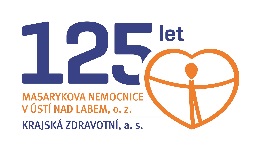 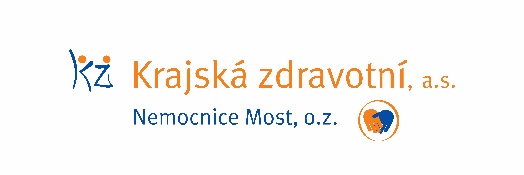 Zdroj: info@kzcr.eu